Cena brutto…………………………………………zł.
Cena brutto słownie…………………………………………………………………………………………………………zł.Data………………………………………………………………………………………………………………………………….
imię, nazwisko (pieczęć) i podpis/y osób/osoby
upoważnionej/ch do reprezentowania WykonawcyZałącznik nr 1 DOSTAWA  SPRZĘTU DYDAKTYCZNEGO, POMOCY DYDAKTYCZNYCH I ZABAWEKZałącznik nr 1 DOSTAWA  SPRZĘTU DYDAKTYCZNEGO, POMOCY DYDAKTYCZNYCH I ZABAWEKZałącznik nr 1 DOSTAWA  SPRZĘTU DYDAKTYCZNEGO, POMOCY DYDAKTYCZNYCH I ZABAWEKZałącznik nr 1 DOSTAWA  SPRZĘTU DYDAKTYCZNEGO, POMOCY DYDAKTYCZNYCH I ZABAWEKZałącznik nr 1 DOSTAWA  SPRZĘTU DYDAKTYCZNEGO, POMOCY DYDAKTYCZNYCH I ZABAWEKZałącznik nr 1 DOSTAWA  SPRZĘTU DYDAKTYCZNEGO, POMOCY DYDAKTYCZNYCH I ZABAWEKZałącznik nr 1 DOSTAWA  SPRZĘTU DYDAKTYCZNEGO, POMOCY DYDAKTYCZNYCH I ZABAWEKZałącznik nr 1 DOSTAWA  SPRZĘTU DYDAKTYCZNEGO, POMOCY DYDAKTYCZNYCH I ZABAWEKL.pNazwa asortymentuOpis asortymentuIlośćCena jed.bruttoWartość brutto[kol. 4 x 5]Stawka VATOpis oferowanego przez wykonawcę  asortymentu (w tym np. nazwa, wymiary, kolor, zdjęcie)123456781Duża skrzyniaDuża, mobilna, pojemna skrzynia do przechowywania. Pokrywka chroni zawartość przed kurzem i jest łatwa do otwierania za pomocą uchwytu znajdującego się z przodu. Pokrywa otwiera się do 90 stopni i jest zamontowana na dwóch „sznurkach”, co zapobiega „przerzuceniu” jej na druga stronę. Uchwyty po obu stronach do wygodnego przenoszenia lub przesuwania. Wykonana z polipropylenu. · poj. 400 l · wym. 125 x 54 x 61,5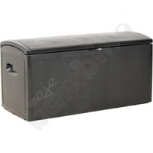 4 sztuki2Mata piankowaPiankowe maty do ćwiczeń gimnastycznych i zabawy. Dzięki charakterystycznym obrzeżom można łączyć je ze sobą na zasadzie puzzli. Wymiary 1 szt. · wym. 100 x 100 x 4 cm, kolor: niebieski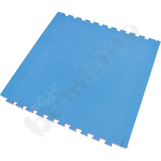 2 sztuki3Ochraniacze narożne grube różne koloryKomplet ochraniaczy narożnych zabezpieczających przed urazami, do zamocowania na krawędziach: ścian (80-100 stopni), parapetów, grzejników, stołów. Do użytku wewnętrznego lub zewnętrznego, wytrzymały na temperaturę od -20 do 80 stopni C, ognioodporny. Wytworzony na bazie poliuretanu. Możliwość mocowania za pomocą silikonu. Wymiary: dł. 100 cm, szer. 6,1 cm, gr. od 2 cm (narożnik) do 1,5 cm (brzegi). W skład kompletu wchodzą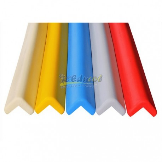 1 szt. w kolorze żółtym1 szt. w kolorze czerwonym1 szt. w kolorze niebieskim 1 komplet4Ochraniacze narożne w kształcie kredkiOchraniacz narożny w kształcie kredki, zabezpieczający przed urazami, do zamocowania na ostrych krawędziach. Do użytku wewnętrznego lub zewnętrznego, wytrzymały na temperaturę do 80 stopni C, ognioodporny. Wytworzony na bazie poliuretanu, z gładką powłoką. Możliwość mocowania za pomocą silikonu. · wym. 7 x 7 x 100 cm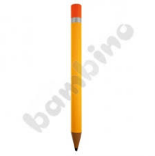 4 sztuki5Bezpieczna łapkaPrzyklejana, ruchoma blokada skutecznie uniemożliwia dzieciom przytrzaśnięcie palców drzwiami. Możliwość przyklejenia do framugi ją na górnej części framugi . Wymiary:12,5 x 10 x 2,5 cm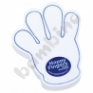 6 sztuk6Pomoc dydaktyczna - Makatki z ruchomymi elementamiMakatki z ruchomymi elementami przyczepianymi na rzepy pozwalają przemieszczać je w dowolne miejsce. Wykonane z weluru i pianki poliuretanowej. Z tyłu makatki znajdują się oczka do zawieszania na ścianę. Makatka zawiera 16 ruchomych elementów związanych z życiem na dnie oceanu. Wymiary makatki:  120 x 90 x 0,35 cm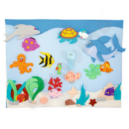 2 sztuki7Pomoc dydaktyczna Kolorowe poduchy - emocjePoduszki wykonane z trwałej tkaniny PCV łatwej do utrzymania w czystości, wypełnione gąbką. Kształt: koło, różne kolory. Przedstawiają wyrazy twarzy do takich uczuć jak: radość, smutek, złość, zaskoczenie, zadowolenie, strach. W zestawie 6 sztuk o wymiarach: śr. 30 cm, wys. 8 cm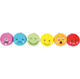 4zestawy8Zestaw klocków JollyHeap różowo – limonkowe 100 szt.Klocki wykonane są z pianki o podwyższonej gęstości (30 kg/m3), pokrytej kolorową, łatwozmywalną tkaniną. Środek każdego klocka zawiera magnesy neodymowe. Wymiary klocka: 12 x 12 x 12 cm • 2 kształty (sześciany i połówki sześcianów – graniastosłupy trójkątne). Zestaw składa się z: 100 szt.klocków (70 sześcianów i 30 połówek sześcianów). Koror: różowy, limonkowy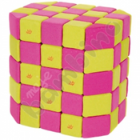 4 zestawy9Pomoc dydaktyczna - Słuchaj z Bambikiem wraz ze słuchawkami„Słuchaj z Bambikiem” to program terapeutyczny, przeznaczony dla dzieci od 3 roku życia. Zebrane w nim ćwiczenia rozwijają uwagę i pamięć słuchową oraz umiejętność identyfikowania i różnicowania dźwięków. Program "Słuchaj z Bambikiem" umożliwia dziecku rozwijanie zdolności, które warunkują prawidłową naukę czytania i pisania. Do pracy z programem zalecane są słuchawki (085077, sprzedawane osobno). Wymagania systemowe: Windows XP 32/64-bit + Service Pack 3 + DirectX 9.0c procesor min. Core Duo 1.2GHz, RAM 512MB, Video RAM 512MB, karta dźwiękowa Windows Vista/7/8/10 64-bit + DirectX 9.0c  procesor min. Core Duo 1.2GHz, RAM 2GB, Video RAM 1GB, karta dźwiękowa Mac OS X 10.7 64-bit procesor min. Core Duo 1.2GHz, RAM 1GB, Video RAM 512MB, karta dźwiękowa Słuchawki sterofoniczne z mikrofonem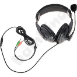 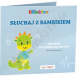 1 sztuka10Pomoc dydaktyczna - EduSensus Logopedia Pro – pakiet multimedialnyPlatinumLogopedia PRO to multimedialny produkt medyczny dla logopedów, terapeutów i nauczycieli prowadzących zajęcia z dziećmi mającymi problemy z artykulacją głosek, a także z przyswajaniem języka i jego prawidłowym rozwojem. To pakiet multimedialny z ćwiczeniami na wszystkie etapy terapii głosek. Współpraca programu z tablicą interaktywną i komputerem z panelem dotykowym. WYMAGANIA TECHNICZNE :System operacyjny: Windows XP/Vista/7/8.x/10 wersje 32bit i 64 bit • Pamięć RAM: 1 GB (dla systemu 32-bit) lub 2 GB (dla systemu 64-bit) • Procesor: 2,8 gigaherca (GHz) • Karta graficzna pracująca z rozdzielczością 1024x768 • Karta dźwiękowa, mysz komputerowa, głośniki lub słuchawki, Port USB 2.0 • Mikrofon  • Wymaga zainstalowanego oprogramowania Adobe Flash Player. Program składa się z:19 profesjonalnych logopedycznych programów multimedialnych wspierających profilaktykę, diagnozę oraz terapię większości zaburzeń mowy i języka występujących u dzieci w wieku przedszkolnym i wczesnoszkolnym. Logopedia PRO - pakiet PLATINUM to: Logopedia PRO - pakiet PLATINUM to:

1. 19 programów multimedialnych na pendrive:
• Szereg szumiący - moduł podstawowy
• Szereg syczący - moduł podstawowy
• Szereg ciszący - moduł podstawowy
• Szereg szumiący - moduł profesjonalny
• Szereg syczący - moduł profesjonalny
• Szereg ciszący - moduł profesjonalny
• Różnicowanie szeregów
• Głoska r - moduł podstawowy
• Głoski r, l - moduł profesjonalny
• Mowa bezdźwięczna
• Sfonem
• Echokorektor
• Trening logopedyczny
• Głoski tylnojęzykowe k, g, h
• Logo-gry
• Mówiące obrazki
• Zabawy Słowem
• Obrazkowy słownik tematyczny
• Logorytmika

2. ponad 4000 interaktywnych ćwiczeń i 2000 kart pracy,
3. profesjonalny mikrofon,
4. profesjonalny tablet
5. przewodnik metodyczny (szczegółowe opisy programów, propozycje scenariuszy zajęć oraz tekstów terapeutycznych)
6. Karta MicroSD z 2000 dodatkowych plików do wykorzystania z tabletem lub wg uznania terapeuty 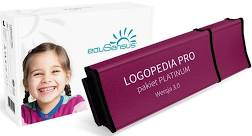 1 sztuka11Pomoc dydaktyczna - Pakiet multimedialny zajęcia logopedyczne 1 i 2 – pakiet ekspertPakiet to duża liczba interaktywnych ekranów do ćwiczeń poszczególnych głosek, ponad 40 tytułów obejmujących materiał z różnych zakresów terapii logopedycznej, ponad 3300 ćwiczeń interaktywnych (ćwiczenia typu: odsłuchiwanie i nagrywanie własnej wersji materiału językowego, łączenie elementów, kategoryzowanie, zaznaczanie różnic, memo, gry pamięciowe, sekwencje, łączenie punktów, interaktywne puzzle, kartoteka (baza danych dla logopedy), która pozwala prowadzić zapiski dotyczące zajęć z uczniami i monitorować ich postępy,  ćwiczenia z tradycyjnych etapów terapii głosek oraz etapów ponadstandardowych, prawidłowo dobrany i wyselekcjonowany materiał językowy ("fonetycznie czysty"), zestaw dodatkowych materiałów (pomoce tradycyjne, setki drukowalnych kart pracy, poradnik metodyczny z notatnikiem logopedy, książka z autorskimi wyliczankami logopedycznymi, mikrofon, głośniki, słuchawki i inne), Przeznaczony jest dla dzieci w wieku przedszkolnym i wczesnoszkolnym. Multimedialną zawartość programu Zajęcia logopedyczne - pakiet EKSPERT stanowi ponad 3300 ćwiczeń interaktywnych oraz blisko 800 kart pracy do wydruku. W programie Zajęcia logopedyczne  znajduje się materiał z następujących obszarów: -Głoska SZ -Głoska Ż -Głoska CZ -Głoska DŻ -Głoska S -Głoska Z -Głoska C -Głoska DZ -Głoska Ś -Głoska Ź -Głoska DŹ -Głoska Ć-Głoska L -Głoska R -Różnicowanie S – Z -Różnicowanie C – DZ -Różnicowanie głosek szeregu syczącego (S, Z, C, DZ) -Różnicowanie SZ – Ż -Różnicowanie CZ – DŻ -Różnicowanie Z –Ż -Różnicowanie S –SZ -Różnicowanie L – J -Różnicowanie R – L -Różnicowanie głosek trzech szeregów -Tematyczne (np. grupowe) zajęcia logopedyczne - profilaktyka logopedyczna -Głoski tylnojęzykowye (K, G, H), -Głoski przedniojęzykowo-zębowe: T, D, N, -Słuch fonemowy, -Mowa bezdźwięczna (w tym obszerne rozdziały z różnicowania głosek bezdźwięcznych i ich dźwięcznych odpowiedników) -moduł wspomagający diagnozę i ewidencję zajęć: KARTOTEKA + Dodatek wspomagający diagnozę logopedyczną (badanie mowy) Dodatkowo w skład zestawu programu wchodzą: - tradycyjne elementy wyposażenia: mikrofon, słuchawki, głośniki, - drukowane elementy wyposażenia: pięknie ilustrowana książka z wyliczankami logopedycznymi, instrukcja użytkowania, dokument licencyjny, gwarancja, książka ze szkoleniem z zakresu tworzenia autorskich materiałów interaktywnych, a także LOGOPEDYCZNIK - publikacja, w której znajdują się: materiał wyrazowy do każdej głoski, notatnik logopedy, scenariusze tematycznych zajęć logopedycznych, a także poradnik metodyczny. Licencja na czas nieokreślony - 1 stanowisko online (wymagany dostęp do Internetu) + 2 stanowiska offline (praca bez dostępu do Internetu)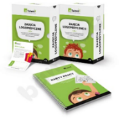 1 zestaw12Pomoc dydaktyczna - Logopedyczny niezbędnik W skład zestawu wchodzi:Loteryjka obrazkowa – 1 sztuka. Gra ma na celu rozwój mowy dziecka w wieku przedszkolnym i wczesnoszkolnym w zakresie poprawnej wymowy głosek szeregu szumiącego sz-ż-cz-dż, poszerzenie słownika czynnego oraz rozwoju percepcji słuchowej. Dzieci uczą się wymowy poprzez zabawę, ćwicząc dodatkowo spostrzeganie, pamięć wzrokową i słuchową, koncentrację oraz myślenie. • 8 twardych dwustronnych plansz z obrazkami o wym. 16,4 x 11,3 cm • 72 dwustronne kartoniki z obrazkami o wym. 5,8 x 3,8 cm • woreczek • instrukcja gry i wykaz użytych wyrazów • dla 1-4 graczy.Dmuchajka - 1 sztuka. Zabawka logopedyczna wykonana jest z drewna bukowego • śr. 6 cm • wys. 5 cm • 2 piłeczki styropianowe o śr. 2,5 cm • 
1 słomkaKarty do gry „Bystre oczko” - 1 sztuka. Gra wyrabiająca spostrzegawczość, refleks, pamięć, ćwicząca analizę wzrokową i słuchową. Uczy rozróżniać kolory i nazywać przedmioty. Polega na odszukaniu na planszy takiego samego obrazka, jaki widnieje na plakietce, wylosowanej przez osobę prowadzącą grę. • 48 kart o wym. 11 x 7,4 cm • instrukcja z opisem pięciu wesołych gier rodzinnych • dla 2-6 graczyMateriał wyrazowo-obrazkowy do utrwalania poprawnej wymowy głosek sz, ż, cz, dż, -  1 sztukaformat: A4, 69 stron,Materiał wyrazowo-obrazkowy do utrwalania poprawnej wymowy głosek s, z, c, dz - , 1 sztukaMateriał wyrazowo-obrazkowy do utrwalania poprawnej wymowy głosek p, pi, b, bi,  - 1 sztuka Materiał wyrazowo-obrazkowy do utrwalania poprawnej wymowy głosek dentalizowanych - 
1 sztukaMateriał wyrazowo-obrazkowy do utrwalania poprawnej wymowy głosek f, fi, w, wi, ł, ch (h) -  
1 sztukaMateriał wyrazowo-obrazkowy do utrwalania poprawnej wymowy głosek t, d, m, mi, n, ni (ń) -  
1 sztukaMateriał wyrazowo-obrazkowy do utrwalania poprawnej wymowy głosek k, ki, g, gi, - 1 sztukaMateriał wyrazowo-obrazkowy do utrwalania poprawnej wymowy głosek ś, ź, ć, dź - 1 sztukaDźwięki naszego otoczenia - zgadywanki obrazkowo-dźwiękowe - 1 sztuka. W tej publikacji znajduje się 20 zagadek. Każda składa się ze ścieżki dźwiękowej oraz karty ze zdjęciami. Jedna zagadka to 3 dźwięki. Na początku zabawy wybieramy jedną zagadkę i rozkładamy pomieszane kartoniki przed dzieckiem. Puszczamy mu odpowiednią ścieżkę dźwiękową. 
• format: A4
• zeszyt A5, 8 str.
• 20 plansz dwustronnie zadrukowanych, kolorowych
• płyta CD
• plastikowe kieszonki
• oprawa: teczkaSłowa i zdania,- 1 sztuka  - Podstawowym celem edukacji wczesnoszkolnej jest Pomoc edukacyjna składa się z zestawu kart obejmujących materiał językowy do opanowania przez dziecko. Materiał został podzielony na kategorie nadrzędne.        Każda karta jest podzielona jest na dwie części:- pierwsza część składa się z rysunków przykładowych desygnatów należących do danej kategorii nadrzędnej,
- druga część to miejsce, w którym dzieci mogą samodzielnie dorysować lub wkleić inne rysunki przedstawiające przedmioty z omawianej kategorii.Zadaniem dziecka jest ułożenie zdania składającego się z tylu wyrazów, ile ma zaznaczonych kółek na pasku kontrolnym. Wypowiadając każde kolejne słowo zdania dotyka palcem jednego kółka.W skład produktu wchodzą 22 karty formatu A4 oraz wzory do budowy zdań o różnej długości.Kto to? Co to? Rzeczownik - 1 sztuka .Pomoc niezbędna w poznawaniu i utrwalaniu umiejętności rozpoznawania części mowy. mowy, z opóźnionym rozwojem mowy, z afazją dziecięcą, z dysleksją. • 5 plansz formatu A4 • 30 kartoników z obrazkami o wym. 6 x 6 cm • 5 kart pracy formatu A4 (do kserowania)Co robi? Co się dzieje?  - 1 sztuka. Pomoc zawiera materiał, który pozwala na 4 rodzaje ćwiczeń: 1. "Poznajemy słowa, które określają czynności - zabawa memo." Jest to etap wstępny, którego celem jest zapoznanie dziecka z wyrazami, które należą do grupy czasowników. 2. "Formy czasownika w określonym czasie". Ćwiczenia uświadamiają dziecku, że forma czasownika zmienia się w zależności od tego, czy to o czym mówimy działo się wczoraj, dzieje się teraz, czy dopiero będzie się działo w przyszłości. 3. "Osobowe formy czasownika". Celem zabawy jest pokazanie dziecku, że różne osoby będą używały innej formy tego samego czasownika. 4. "Kontrolne karty pracy". Karty zostały opracowane zgodnie z zasadą stopniowania trudności i są przeznaczone dla uczniów, u których poziom umiejętności czytania i pisania jest różny. Pomoc rozwija rozumienie mowy, wzbogaca słownictwo, wprowadza w świat gramatyki języka polskiego, stymuluje rozwój umiejętności zadawania pytań i budowania zdań poprawnych pod względem gramatycznym, uczy kreatywności oraz stymuluje logiczne myślenie. Pomoc przeznaczona dla dzieci w młodszym wieku szkolnym i starszych, u których chcemy wspomagać rozwój mowy, a także dla uczniów: z opóźnionym rozwojem mowy, z SLI (specyficznymi zaburzeniami rozwoju językowego szczególnie z deficytem gramatycznym), z afazją dziecięcą, z dysleksją.
• 136 kartoników z obrazkami czynności o wym. 6 x 6 cm
• plansza czasu formatu A4
• 2 plansze do ćw. odmiany czasownika przez osoby formatu A4
• 5 kontrolnych kart pracy formatu A4 (do kserowania) z nim dzieje? Czasownik, 1 szt.Słyszę, widzę i wymawiam. Ćwiczenia kinestezji artykulacyjnej -  1 sztuka. Pomoc przeznaczona jest do ćwiczeń kinestezji artykulacyjnej w zakresie głosek środkowojęzykowych (ś/si; ź, zi; ć, ci; dź/dzi) przedniojęzykowo-zębowych (s, z, c, dz) i przedniojęzykowo-dziąsłowych (sz, ż/rz,cz, dż) u osób, które prawidłowo wymawiają każdą z tych głosek w izolacji, sylabach, wyrazach, lecz mają problem z ich identyfikowaniem słuchowym, różnicowaniem w mowie, a także z przyporządkowaniem określonym dźwiękom odpowiednich liter. • 58 kart A4 • 2 karty A4 dwustronne • 6 kartoników z symbolamiOnomatopeje -1 sztuka . • 104 karty typu „Piotruś” (4 serie: zwierzęta domowe, dzikie zwierzęta, przyroda/otoczenie, dźwięki wydawane przez człowieka)
• karty do ćwiczeń sekwencji słuchowych o wym. 29,7 x 10 cm podzielone na 3 poziomy: 2 onomatopeje - 15 kart, 3 onomatopeje - 10 kart, 4 onomatopeje - 6 kartOnomatopeje - karty do prezentacji - 1 sztuka. Karty z kolorowymi, czytelnymi rysunkami oraz podpisy wykonane wielkimi literami są świetną pomocą do różnego rodzaju ćwiczeń logopedycznych • 50 kart demonstracyjnych formatu A5 przedstawiających onomatopeje - wyrażenia dźwiękonaśladowcze w czterech kategoriach: zwierzęta domowe, zwierzęta natura, przyroda/otoczenie, dźwięki wydawane przez człowieka • instrukcja z propozycjami zabawPoznajemy dźwięki – 1 sztuka.• 96 obrazków z postaciami - symbolami kategorii (cicho - głośno; wysoko - nisko; szybko - wolno; smutno - wesoło) o wym. 8,3 x 8,3 cm • 4 plansze kontrolne • 16 kart z wzorami sekwencji Jaki? Przymiotnik – 1 sztuka. Pomoc składa się ona z trzech części mających formę gier: „Poznajemy słowa, które określają cechy przedmiotów/zjawisk”, „Porównywanie", np. okrągły jak… i „Określanie cech rzeczownika", np. Jabłko jest…(okrągłe, kwaśne, zepsute itp.) oraz 2 plansz demonstracyjnych, wyjaśniających zagadnienia stopniowania i odmiany przymiotnika. 
• 4 plansze kontrolne formatu A4
• 20 tafelków z rysunkami
• 20 kart o wym. 7 x 7 cm
• 20 kart formatu A5 do ćwiczeń określania rzeczownika
• plansza prezentująca stopniowanie przymiotnika
• plansza prezentująca odmianę przymiotnika przez liczby i rodzaje
• żetony
• instrukcjaRóżnicowanie głosek cz-c – 1 sztuka. Pomoc dydaktyczna ma na celu uatrakcyjnienie ćwiczeń logopedycznych służących ukształtowaniu prawidłowej wymowy dziecka. Różnicowanie  głosek cz-c składa się z 4 części – gier:
- „Identyfikacja głoski w wyrazie”
- „Domino”
- „Określanie miejsca występowania głoski w wyrazie”
- „Plansza do różnicowania w/w głosek z żetonami”Każda z gier pozwala dziecku na nabycie umiejętności słuchowego różnicowania głosek sz-s i cz-cZawartość:• 5 kart pracy formatu A4
• 42 szt. tafelków z rysunkami o wym. 5 x 5 cm
• 13 kart domina o wym. 5 x 10 cm
• 10 szt. żetonów
• 1 plansza formatu A4Różnicowanie głosek sz-s – 1 sztuka. Pomoc składa się z 4 części - gier pozwalających dziecku na nabycie umiejętności słuchowego różnicowania głosek sz-s i cz-c („Identyfikacja głoski w wyrazie”, „Domino”, „Określanie miejsca występowania głoski w wyrazie” i „Plansza do różnicowania w/w głosek z żetonami”). Opisane zestawy w ciekawy sposób pozwalają pracować z dzieckiem z trudnościami w różnicowaniu głosek sz-s i cz-c. Poszczególne zabawy zostały tak opracowane, aby materiał wyrazowy był jak najobszerniejszy i umożliwiał dziecku pokonanie tej trudności. Zawartość: • 5 kart pracy formatu A4 • 42 szt. tafelków z rysunkami o wym. 5 x 5 cm • 13 kart domina o wym. 5 x 10 cm • 10 szt. żetonów • 1 plansza formatu A4Rozumiem i nazywam – 1 sztuka.Pomoc składa się z:
• 11 plansz formatu A4, z których każda prezentuje 4 desygnaty z danej kategorii językowej - do ćwiczeń rozumienia i nazywania
• 10 plansz formatu A4 prezentujących 10 rzeczowników w liczbie pojedynczej i mnogiej
• 10 plansz formatu A4 prezentujących 10 rzeczownikówKwestionariusz do badania artykulacji – 1 sztuka. Kwestionariusz do badania artykulacji pozwala szczegółowo ocenić wymowę dziecka w wieku przedszkolnym i szkolnym, z powodzeniem może być wykorzystywany do diagnozy logopedycznej.Kwestionariusz zawiera:- instrukcję jak korzystać z kwestionariusza
- 62 karty zadań do poszczególnych głosek
- karty zapisu wyników badania, w których na bieżąco możemy notować uwagi np. jakiego rodzaju zniekształcenia występują w realizacji danej głoski (elizje, substytucje, deformacje) oraz wstępnie zaplanować dalszą pracę terapeutyczną z dzieckiem
- format: A4Sztywne, zalaminowane kartki umożliwiają wielokrotne korzystanie z produktu.Posłuchaj/zobacz, zapamiętaj, ułóż – 1 sztuka.Pomoc składa się z pasków kontrolnych z ilustracjami w liczbie od 1 do 5 oraz pojedynczych obrazków odpowiadających ilustracjom na kolejnych paskach. Zadaniem dziecka jest, po usłyszeniu nazw/zobaczeniu ilustracji, z pojedynczych obrazków ułożyć taką samą sekwencję, a następnie sprawdzić poprawność wykonanego zadania poprzez porównanie z paskiem kontrolnym. Pomoc składa się z 5 zestawów:
• zestaw 1 - pojedyncze obrazki (każdy w 2 egzemplarzach) - 16 szt.
• zestaw 2 - na pasku kontrolnym 2 obrazki, 16 pojedynczych obrazków
• zestaw 3 - na pasku kontrolnym 3 obrazki, 24 pojedyncze obrazki
• zestaw 4 - na pasku kontrolnym 4 obrazki, 32 pojedyncze obrazki
• zestaw 5 - na pasku kontrolnym 5 obrazków, 40 pojedynczych obrazkówNaśladuj albo zgaduj – 1 sztuka.Skład produktu:
• 30 pasków z symbolami ćwiczeń praksji oralnej (rysunki umieszczone pionowo - jeden pod drugim) o wym. 7 x 29,5 cm
• 60 pojedynczych tafelków z symbolami ćwiczeń praksji oralnej o wym. 5,4 x 6,2 cm
• 3 paski z 5 polami do uzupełnienia o wym. 7 x 29,5 cm
• 20 pojedynczych kart z ćwiczeniami praksji oralnej do naśladowania + bonus: 5 kart z symbolami ćwiczeń oddechowych w formacie A5
• klepsydry o wys. 7 cmPrzed, po a co pomiędzy? – 1 sztuka. Pomoc zawierająca 24 sekwencje obrazkowe (każda złożona z trzech obrazków), które przedstawiają przedmioty, osoby przed i po określonym działaniu (np. brudna bluzka - pralka - czysta bluzka). Omawianie z dzieckiem poszczególnych sekwencji stymuluje rozwój myślenia przyczynowo-skutkowego. • 72 obrazki o wym. 9 x 9 cmHistoryjki obrazkowe 4 – elementowe – 1 sztuka. Materiały edukacyjne dla najmłodszych dzieci, każda teczka zawiera 2 1 historyjek obrazkowych oraz kieszonki do ich układania. Historyjki składają się z 3, 4 lub 6 obrazków, które dziecko ma ułożyć w odpowiedniej kolejności i włożyć do plastikowych kieszonek. Po odwróceniu poprawnie ułożonych obrazków powstanie duża ilustracja-niespodzianka. Część z nich dodatkowo przybliża dziecku poznanie procesów zachodzących w przyrodzie (np. powstawanie rośliny z cebulki), uczy zachowania w różnych sytuacjach (np. dokarmiania ptaków zimą, pomocy osobom niepełnosprawnym), przedstawia procesy produkcji przedmiotów (np. stołu, płyty CD)
• format: A4
• 21 str.Historyjki obrazkowe 6 – elementowe – 1 sztuka. Materiały edukacyjne dla najmłodszych dzieci, każda teczka zawiera 21 historyjek obrazkowych oraz kieszonki do ich układania. Historyjki składają się z 3, 4 lub 6 obrazków, które dziecko ma ułożyć w odpowiedniej kolejności i włożyć do plastikowych kieszonek. Po odwróceniu poprawnie ułożonych obrazków powstanie duża ilustracja-niespodzianka. Układanie historyjek i ich opowiadanie stymuluje rozwój spostrzegania wzrokowego, myślenia przyczynowo-skutkowego, mowy, wyobraźni. Część z nich dodatkowo przybliża dziecku poznanie procesów zachodzących w przyrodzie (np. powstawanie rośliny z cebulki), uczy zachowania w różnych sytuacjach (np. dokarmiania ptaków zimą, pomocy osobom niepełnosprawnym), przedstawia procesy produkcji przedmiotów (np. stołu, płyty CD)
• format: A4
• 21 str.Piórka małe, dł. od 3 do 14 cm,20 gHistorie z porami roku – 1 sztuka. 16 kolorowych historyjek obrazkowych składających się z kilku pojedynczych elementów (od 3 do 6). Historyjki tematycznie związane są z porami roku, a zadaniem dziecka jest odkrycie kolejności wydarzeń i ułożenie poszczególnych ilustracji w odpowiedniej kolejności. Tego rodzaju ćwiczenia rozwijają u dziecka spostrzegawczość, logiczne myślenie, wzbogacają słownictwo i umiejętność budowania dłuższych wypowiedzi oraz uczą opisywać elementy przedstawione na rysunku i łączyć poszczególne wydarzenia w spójne opowiadanie. Zabawa z historyjkami prezentującymi zdarzenia związane z porami roku pozwala dziecku na dostrzeżenie ich cech charakterystycznych, uczy także formułowania zasad postępowania w określonych sytuacjach, które spotykają bohaterów, a często również dzieci w codziennym życiu. Pomoc przeznaczona jest dla dzieci w wieku przedszkolnym i wczesnoszkolnym. Z powodzeniem może być również wykorzystywana w nauce języków obcych, terapii pedagogicznej i logopedycznej.     • 74 obrazki o wym. 9 x 9 cm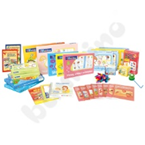 1 zestaw13Pomoc dydaktyczna - Lustro tryptykLustro z ruchomymi skrzydłami, ma szerokie zastosowania w terapii nie tylko logopedycznej, ale także innych funkcji poznawczych. Jest doskonałe do zabawy dla małych dzieci w "śmieszne minki", pozwala obserwować z bliskiej odległości ruchy aparatu mowy.
• wym. rozłożonego lustra 101,1 x 41,7 cm
• wym. skrzydeł 33,3 x 43,3 cm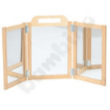 1 sztuka14Pomoc dydaktyczna - Mówiący albumMówiący album pozwala rozwijać umiejętności pisania, czytania oraz opowiadania historyjek. Może być używany jako dodatkowa pomoc w nauce. Każdy album zawiera kieszonki na zdjęcia, naklejki oraz tabliczkę z 30 przyciskami, umożliwiającymi nagrywanie 10-sekundowych komunikatów. Zestaw zawiera: 6 sztuk albumów w rożnych kolorach · miejsce na 30 zdjęć o wym. 15,5 x 11 cm · wym. 16 x 5 x 21,5 cm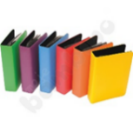 1 zestaw15Pomoc dydaktyczna - Kto to mówi? Skąd ten dźwięk?Pomoc składa się z 20 plansz (10 pionowych, 10 poziomych) formatu A4.
Pomoc „ I kto to mówi? Skąd ten dźwięk?” rozwija uwagę słuchową, wzrokową i koordynację wzrokowo-ruchową. 
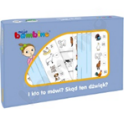 1 sztuka16Gra logopedyczna  - zamek strachówGry logopedyczne mają na celu rozwój mowy dziecka w wieku przedszkolnym i wczesnoszkolnym w zakresie poprawnej wymowy głosek, poszerzania słownika czynnego oraz rozwoju percepcji słuchowej, tak ważnej w nauce mówienia, czytania i pisania. W czasie gry dzieci uczą się wymowy poprzez zabawę, ćwicząc dodatkowo spostrzeganie, pamięć wzrokową i słuchową, koncentrację uwagi oraz myślenie (klasyfikowanie przedmiotów). Każda z prezentowanych gier pozwala na kilka wariantów, można więc dobrać odpowiednią formę zabawy w zależności od wieku dziecka, jego umiejętności czy ilości graczy.
• wym. planszy 40 x 34 cm
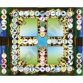 1 sztuka17Gra logopedyczna SadzawkaGry logopedyczne mają na celu rozwój mowy dziecka w wieku przedszkolnym i wczesnoszkolnym w zakresie poprawnej wymowy głosek, poszerzania słownika czynnego oraz rozwoju percepcji słuchowej, tak ważnej w nauce mówienia, czytania i pisania. W czasie gry dzieci uczą się wymowy poprzez zabawę, ćwicząc dodatkowo spostrzeganie, pamięć wzrokową i słuchową, koncentrację uwagi oraz myślenie (klasyfikowanie przedmiotów). Każda z prezentowanych gier pozwala na kilka wariantów, można więc dobrać odpowiednią formę zabawy w zależności od wieku dziecka, jego umiejętności czy ilości graczy.
• wym. planszy 40 x 34 cm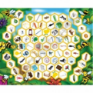 1 sztuka18Gra logopedyczna Stonoga SabinaGry logopedyczne mają na celu rozwój mowy dziecka wieku przedszkolnym i wczesnoszkolnym w zakresie poprawnej wymowy głosek, poszerzania słownika czynnego oraz rozwoju percepcji słuchowej, tak ważnej w nauce mówienia, czytania i pisania. W czasie gry dzieci uczą się wymowy poprzez zabawę, ćwicząc dodatkowo spostrzeganie, pamięć wzrokową i słuchową, koncentrację uwagi oraz myślenie (klasyfikowanie przedmiotów). Każda z prezentowanych gier pozwala na kilka wariantów, można więc dobrać odpowiednią formę zabawy w zależności od wieku dziecka, jego umiejętności czy ilości graczy.Wym. planszy 40 x 34 cm
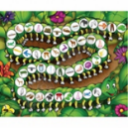 1 sztuka19Pomoc dydaktyczna - Trening słuchuZbiór ponad 200 zabaw kształtujących percepcję słuchową w zakresie wszystkich jej funkcji, pogrupowanych tematycznie, uwzględniających stopniowanie trudności. Ćwiczenia przeznaczone są dla dzieci w wieku od 4 do 10 lat. Książka zawiera opisy zabaw, ilustracje, rebusy, gry potrzebne do ich przeprowadzenia oraz materiał dźwiękowy. Jej adresatem są nauczyciele nauczania zintegrowanego i klas integracyjnych, logopedzi, terapeuci oraz rodzice pracujący z dziećmi, które mają trudności w nabywaniu umiejętności w zakresie rozwoju mowy, czytania i pisania.
• format: A4, • 136 str., • 2 kolorowe gry: Piramida oraz Rymy, • płyta CD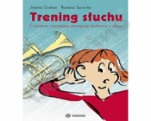 1 sztuka20Pomoc dydaktyczna - Zaburzenie procesów przetwarzania słuchowego u dzieci APDPozycja kompleksowo omawiająca zagadnienia przetwarzania słuchowego [APD]. Opracowanie przybliża proces diagnozy, rodzaje testów stosowanych do oceny wyższych funkcji słuchowych, profile APD oraz związek APD z innymi zaburzeniami rozwojowymi. Polecana dla lekarzy, pedagogów, logopedów i rodziców dzieci z APD.
Zaburzenia przetwarzania słuchowego to termin stosowany w medycynie (audiologii), psychologii i pedagogice dla określenia zespołu objawów wynikających z nieprawidłowego funkcjonowania wyższych funkcji słuchowych. Publikacja zdecydowanie przybliża zagadnienia związane z APD wszystkim zainteresowanym.
- 48 str. - format: 20 x 20 cm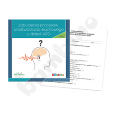 1 sztuka21Zabawki – Maxi memory dotykowe - naturaElementy z grubego kartonu zawierają obrazki o różnej fakturze. Gra memo rozwija umiejętność obserwacji i łączenia informacji otrzymanych za pomocą różnych zmysłów oraz spostrzegawczość, ćwiczy pamięć wzrokową i dotykową. W skład zestawu wchodzą:
• 34 kartonowe elem. o wym. 9 x 9 cm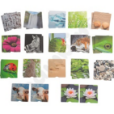 1 zestaw22Zabawki – Maxi memory dotykowe - środowiskoElementy z grubego kartonu zawierają obrazki o różnej fakturze. Gra memo rozwija umiejętność obserwacji i łączenia informacji otrzymanych za pomocą różnych zmysłów oraz spostrzegawczość, ćwiczy pamięć wzrokową i dotykową. W skład zestawu wchodzą:
• 34 kartonowe elem. o wym. 9 x 9 cm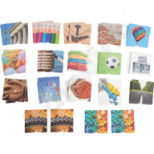 1 zestaw23Pomoc dydaktyczna - Tęczowe cegłySolidnie wykonane klocki z kauczukowego drewna z kolorowymi elementami z przezroczystego akrylu w różnych kolorach. Mają bezpieczne, zaokrąglone narożniki. Dzieci mogą nie tylko bawić się klockami, ale także obserwować przez nie świat dookoła w innych barwach. Zestaw składa się z:
• 24 elem. o wym. 20 x 7,5 x 7,5 cm
• 12 elem. o wym. 10 x 7,5 x 7,5 cm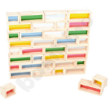 2 zestawy24Pomoc dydaktyczna - Pacynka terapeutycznaPacynka terapeutyczna z ruchomą głową to wspaniała pomoc dla logopedów, nauczycieli. Ma otwór z tyłu głowy i workowate ręce, w które mieszczą się zarówno dłonie dziecka, jak i osoby dorosłej. Posiada też ruchomy język, w który można włożyć palce.
• wym. 70 x 12 x 15 cm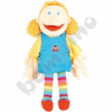 1 sztuka25Pomoc dydaktyczna - Tafelki emocje Wielkoformatowa układanka podłogowa, której elementy przedstawiają różne emocje. Zabawa z tafelkami ułatwia rozpoznawanie emocje i rozmawianie o nich. Tafelki wykonane są z tkaniny poliestrowej. Antypoślizgowy spód.  W skład zestawu wchodzi - 15 elementów o wymiarach 29 x 29 cm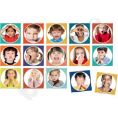 1 zestaw26Pomoc dydaktyczna - Mata emocjeMata podłogowa do zabawy i nauki rozpoznawania emocji. Wykonana z tkaniny poliestrowej. Antypoślizgowy spód. Mata o wymiarach: 150 x 100 cm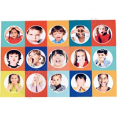 1 sztuka27Pomoc dydaktyczna - EduSensus – Spektrum autyzmu ProSpecjalistyczny program multimedialny dla nauczycieli i terapeutów przeznaczony do terapii dzieci ze spektrum autyzmu. Program wspiera rozwój kompetencji emocjonalno-społecznych i komunikacyjnych u dzieci ze spektrum autyzmu. 
Zakres tematyczny programu to m.in.:
• rozpoznawanie, wyrażanie i nazywanie emocji,
• planowanie i inicjowanie kontaktów społecznych,
• zachowania adekwatne do sytuacji,
• radzenie sobie z odmową,
• podążanie za wzrokiem patrzącego,
• odczytywanie gestów,
• funkcjonowanie w grupie,
• płynność wypowiedzi,
• rozpoznawanie prozodii,
• rozumienie emocjonalnego zabarwienia tekstu,
• różnicowanie tempa czytania i natężenia głosu,
• historyjki mentalistyczne,
• modelowanie zachowań.

Zawartość zestawu:
• blisko 300 multimedialnych ćwiczeń na pendrivie i na karcie SD – do wykorzystania na laptopie oraz na tablecie (Android),
• tablet dołączony do zestawu – do wykorzystania z ćwiczeniami multimedialnymi instalowanymi z karty SD,
• aplikacja terapeuty umożliwiająca śledzenie postępów dziecka i dokumentowanie przebiegu terapii (zapisywanie nagrań i zdjęć) – dostępna na pendrivie,
• ponad 50 filmów animowanych wspierających modelowanie zachowań,
• moduł ustawiania dostępności zgodnie z WCAG – system ustawień widoku ćwiczeń i innych funkcji pozwalających na indywidualizację pracy z programem (np. wybór głosu lektora, wyłączanie dźwięków),
• program Komikser do samodzielnego tworzenia komiksów z możliwością wydruku,
• atrakcyjny system motywacyjny – do wyboru 6 postaci towarzyszących dziecku,
• 40 przykładowych scenariuszy zajęć terapeutycznych wraz z kartami emocji i kartami pracy,
• przewodnik metodyczny opracowany przez doświadczonych terapeutów.
Zalety programu:
• wyrób medyczny gwarantujący bezpieczeństwo użytkowania,
• udowodniona skuteczność terapii,
• uniwersalne założenia metodyczne – koncepcja programu odpowiada diagnozowanej u dzieci ze spektrum autyzmu triadzie zaburzeń, program stymuluje rozwój zaburzonych funkcji niezależnie od stosowanych metod terapeutycznych (dyrektywnych i niedyrektywnych),
• unikatowe rozwiązanie zawierające filmy animowane modelujące zachowania społeczne, w których dziecko samodzielnie decyduje o zakończeniu historyjki,
• losowy dobór przykładów w ćwiczeniach – zmienny materiał ilustracyjny i układ odpowiedzi,
• licencja dwustanowiskowa – możliwość pracy na dwóch urządzeniach w tym samym czasie (komputer, tablet)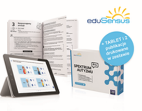 1 sztuka28Pomoc dydaktyczna - Ramki do zapinaniaRamki wykonane z drewna oraz tkaniny bawełnianej lub skóry. Wym. 32 x 31 x 2,5 cm
Zestaw składa się z 6 ramek służących do:- ramka do sznurowania – 1 sztuka- ramka do zapinania guzików – 1 sztuka - ramka do zapinania napy – 1 sztuka- ramka do zapinania zamek błyskawiczny – 1 sztuka- ramka do zapinania sprzączki – 1 sztuka- ramka do wiązania kokardy – 1 sztuka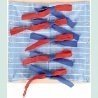 1 zestaw29Pomoc dydaktyczna - Postaw się na moim miejscuGra rozwijająca empatię, umiejętności społeczne i rozpoznawanie emocji. Polega na wybieraniu scenek, postaci i emocji umieszczonych na obrazkach na stojaku i opowiadaniu o nich. Celem zadania jest zastanowienie się nad emocjami i rozwijanie umiejętności wyrażania opinii z szacunkiem dla poglądów innych osób. W zestawie:  trójkątny stojak o wym. 31 x 15,3 cm, 10 kartoników z emocjami, 10 kartoników ze scenkami, 15 kartoników z postaciami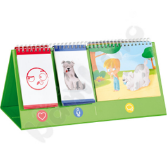 1 sztuka30Pomoc dydaktyczna - Pudełka sensoryczneZestaw pudełek sensorycznych służy do stymulacji receptorów czuciowych dłoni i rąk. Wykonane z miękkiej, bezpiecznej pianki obszytej welurem i filcem. Można je całkowicie rozpiąć, a potem złożyć. Każde pudełko ma w środku inną fakturę: ostrą, śliską, miękką i twardą. Wkładając ręce w boczne otwory użytkownik musi odgadnąć jakiego rodzaju przestrzeń otacza jego dłoń. Pudełka można ze sobą łączyć, jedno za drugim, dzięki czemu ich wnętrza tworzą głęboki tunel. Można też dowolnie je zestawiać, aby ich kolejność była zaskoczeniem dla użytkownika. Dodatkową stymulację umożliwiają dwie piłki. Ćwiczenia można prowadzić zarówno jedną ręką, jak i obiema jednocześnie np. przepychając piłki przez okrągłe otwory do poszczególnych komór pudełek. Miękkie, bezpieczne pojemniki mogą być skrzynkami tajemnic. Wkładając do nich różne przedmioty, można pobawić się w ,,zgaduj zgadulę", czyli odgadywanie za pomocą dotyku, jaki przedmiot mamy w dłoni.  W skład zestawu wchodzą: 4 sztuki pudełek o wymiarach: 21 x 21 x 21 cm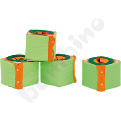 1 zestaw31Pomoc dydaktyczna - Groszek sensoryczny małyPomoc dydaktyczna groszek stymuluje zmysły dotyku i wzroku. W środku 6 kolorowych miękkich piłeczek obszytych różnymi materiałami (satyna, welur, skaden, sztruks, juta, krótkie futerko). Piłeczki można wyjmować z zabawki po rozpięciu guzika.  Wym. 38 x 26 x 16 cm • śr. piłeczek od 8 do 11 cm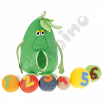 4 sztuki32Pomoc dydaktyczna - Groszek sensoryczny dużyPomoc dydaktyczna groszek stymuluje zmysły dotyku i wzroku. W środku 6 kolorowych miękkich piłeczek obszytych różnymi materiałami (satyna, welur, skaden, sztruks, juta, krótkie futerko). Piłeczki można wyjmować z zabawki po rozpięciu guzika. Mogą też służyć do nauki liczenia i rozpoznawania kolorów • wym. 50 x 26 x 25 cm • śr. piłeczek od 12 do 13,5 cm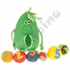 2 sztukiRazem wartość bruttoRazem wartość bruttoRazem wartość bruttoRazem wartość bruttoRazem wartość bruttoRazem wartość bruttoRazem wartość brutto